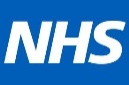 <GLH region name> NHS Genomic Laboratory HubGENOMIC LABORATORY REPORTReason for testingDiagnostic testing. <<Referral reason>>. Patient phenotype / HPO termsResultThis individual is heterozygous for a germline likely pathogenic <GENE> missense/truncating/splice/copy number variant (details below). Heterozygous <GENE> pathogenic variants cause cancer susceptibility (OMIM: XXX), particularly breast and ovarian cancer in females.Implications Each of her offspring would be at 50% risk of inheriting this variant and genetic predisposition to <GENE>-associated cancers. Other relatives are at increased risk of this disorder.Recommended actionThis individual is at increased risk of developing further <GENE>-associated tumours and should be managed appropriately.We recommend referral to Clinical Genetics where predictive and diagnostic testing for this variant in her relatives can be arranged.Date issued: <AUTHORISEDDATE>                    Authoriser: Clinical Scientist	____________________________________________________________________________________________________________TECHNICAL INFORMATIONVariant detailsTest methodologyGenes screened in the panel: BRCA1; BRCA2; PALB2 (all coding exons & exon-intron boundaries)Methodology including sensitivity CNV detection, Bioinformatics pipeline etc    e.g. Enrichment method: Agilent SureSelect Custom Design and sequenced on the Illumina platform with a sensitivity of at least 95%.The target region of those selected transcripts is covered to a minimum read depth of 30x.Screening for large deletions and duplications is performed using comparative depth of coverage of NGS data. Deletions/duplications are confirmed by Multiplex Ligation-Dependent Probe Amplification (MRC-Holland).Limits of detection e.g.NGS technical sensitivity may be reduced for genes with pseudogenes or paralogs, and copy-number variation >xx nucleotides.*Variant classification – see Appendix 1 overleafOnly clinically relevant results are shown; full details of methods and results, including benign/likely benign variants and variants of uncertain clinical significance with limited evidence, are stored on file and are available on request.Sample detailsAppendix 1: Variant classification Variant details^Evidence point ranges: VUS: 0-5 (10-90% posterior probability pathogenicity); Likely pathogenic: 6-9 (90-99% posterior probability); Pathogenic: >10 (>99% posterior probability). Points awarded per evidence weighting: sup (supporting)  = 1, mod (moderate) = 2, str (strong) = 4, vstr (very strong) = 8 (Tavtigian et al 2020 PMID: 32720330; Garrett et al 2020 PMID: 33208383; ACGS 2020 variant guidelines)*Variant classification according to the American College of Medical Genetics and Genomics (ACMG)1 and Association for Clinical Genomic Science (ACGS) 2020 guidelines2 and Cancer Variant Interpretation Group-UK consensus specification for Cancer Susceptibility Genes3 (https://www.cangene-canvaruk.org/canvig-uk) 1Richards et al. (2015) Genetics in Medicine 17:405-24. (PMID: 25741868)2 www.acgs.uk.com/quality/best-practice-guidelines3 Garrett et al (2020) J Med Genet (PMID: 32170000)Head of DepartmentNameLocal Genetics ServiceLocal TrustAddressAddressPost CodeWeb site addressGeneral Enquiries:	 telephone contactEmail:	generic email addressLocal Genetics ServiceLocal TrustAddressAddressPost CodeWeb site addressDr xxxPatient Name:Jane DOEConsultant Gender:Female<<Hospital address>>Date of Birth:14 Jan 1968<<Hospital address>>NHS No:123 456 7890<<Hospital address>>Hospital No:NK<<Hospital address>>Your ref:GC12345Result summaryConsistent with a genetic diagnosis of <GENE>-associated cancer susceptibilityorGenetic diagnosis of <GENE>-associated cancer susceptibilityGeneZygosityHGVS descriptionLocation: GRCh37 (hg19)*Classification<GENE>Heterozygous NM_xxx: c.xxxT>G p.(Xxx)ChrXX(GRCh37):g.xxxxxxA>CLikely pathogenicYour lab ref:122001180Sample ID1234567Sample collected:05 Jun 2020Sample typeDNA from peripheral bloodSample received05 Jun 2020Dr xxxPatient Name:Jane DOEConsultant Gender:Female<<Hospital address>>Date of Birth:14 Jan 1968<<Hospital address>>NHS No:123 456 7890<<Hospital address>>Hospital No:NK<<Hospital address>>Your ref:GC12345GeneZygosityZygosityHGVS descriptionHGVS descriptionLocation: GRCh37 (hg19)*Classification*Classification<GENE>Heterozygous Heterozygous NM_xxx:c.xxxT>GNM_xxx:c.xxxT>GChrXX(GRCh37):g.xxxxxxA>CLikely pathogenicLikely pathogenicGene-Disease AssociationGene-Disease AssociationGene-Disease AssociationGene-Disease AssociationHereditary cancer susceptibility OMIM XXXHereditary cancer susceptibility OMIM XXXHereditary cancer susceptibility OMIM XXXHereditary cancer susceptibility OMIM XXXInheritanceInheritanceInheritanceInheritanceAutosomal Dominant Autosomal Dominant Autosomal Dominant Autosomal Dominant Evidence for variant classification using ACMG/AMP guidelines*: Evidence for variant classification using ACMG/AMP guidelines*: Evidence for variant classification using ACMG/AMP guidelines*: Evidence for variant classification using ACMG/AMP guidelines*: Evidence for variant classification using ACMG/AMP guidelines*: Evidence for variant classification using ACMG/AMP guidelines*: Evidence for variant classification using ACMG/AMP guidelines*: Exponent (Bayesian) score^PS3_strPM2_modPS4_modPP3_supPS3_strPM2_modPS4_modPP3_supLOF on functional assay xxx et al 2018 (PMID: xxx) Not on gnomad  <insert weblink>XXX et al 2003 (PMID:XXX); XXX et al 2016 (PMID:xxx); LOVD/BRCAshare x6Revel score >0.7LOF on functional assay xxx et al 2018 (PMID: xxx) Not on gnomad  <insert weblink>XXX et al 2003 (PMID:XXX); XXX et al 2016 (PMID:xxx); LOVD/BRCAshare x6Revel score >0.7LOF on functional assay xxx et al 2018 (PMID: xxx) Not on gnomad  <insert weblink>XXX et al 2003 (PMID:XXX); XXX et al 2016 (PMID:xxx); LOVD/BRCAshare x6Revel score >0.7LOF on functional assay xxx et al 2018 (PMID: xxx) Not on gnomad  <insert weblink>XXX et al 2003 (PMID:XXX); XXX et al 2016 (PMID:xxx); LOVD/BRCAshare x6Revel score >0.7LOF on functional assay xxx et al 2018 (PMID: xxx) Not on gnomad  <insert weblink>XXX et al 2003 (PMID:XXX); XXX et al 2016 (PMID:xxx); LOVD/BRCAshare x6Revel score >0.742PS3_strPM2_modPS4_modPP3_supPS3_strPM2_modPS4_modPP3_supLOF on functional assay xxx et al 2018 (PMID: xxx) Not on gnomad  <insert weblink>XXX et al 2003 (PMID:XXX); XXX et al 2016 (PMID:xxx); LOVD/BRCAshare x6Revel score >0.7LOF on functional assay xxx et al 2018 (PMID: xxx) Not on gnomad  <insert weblink>XXX et al 2003 (PMID:XXX); XXX et al 2016 (PMID:xxx); LOVD/BRCAshare x6Revel score >0.7LOF on functional assay xxx et al 2018 (PMID: xxx) Not on gnomad  <insert weblink>XXX et al 2003 (PMID:XXX); XXX et al 2016 (PMID:xxx); LOVD/BRCAshare x6Revel score >0.7LOF on functional assay xxx et al 2018 (PMID: xxx) Not on gnomad  <insert weblink>XXX et al 2003 (PMID:XXX); XXX et al 2016 (PMID:xxx); LOVD/BRCAshare x6Revel score >0.7LOF on functional assay xxx et al 2018 (PMID: xxx) Not on gnomad  <insert weblink>XXX et al 2003 (PMID:XXX); XXX et al 2016 (PMID:xxx); LOVD/BRCAshare x6Revel score >0.72PS3_strPM2_modPS4_modPP3_supPS3_strPM2_modPS4_modPP3_supLOF on functional assay xxx et al 2018 (PMID: xxx) Not on gnomad  <insert weblink>XXX et al 2003 (PMID:XXX); XXX et al 2016 (PMID:xxx); LOVD/BRCAshare x6Revel score >0.7LOF on functional assay xxx et al 2018 (PMID: xxx) Not on gnomad  <insert weblink>XXX et al 2003 (PMID:XXX); XXX et al 2016 (PMID:xxx); LOVD/BRCAshare x6Revel score >0.7LOF on functional assay xxx et al 2018 (PMID: xxx) Not on gnomad  <insert weblink>XXX et al 2003 (PMID:XXX); XXX et al 2016 (PMID:xxx); LOVD/BRCAshare x6Revel score >0.7LOF on functional assay xxx et al 2018 (PMID: xxx) Not on gnomad  <insert weblink>XXX et al 2003 (PMID:XXX); XXX et al 2016 (PMID:xxx); LOVD/BRCAshare x6Revel score >0.7LOF on functional assay xxx et al 2018 (PMID: xxx) Not on gnomad  <insert weblink>XXX et al 2003 (PMID:XXX); XXX et al 2016 (PMID:xxx); LOVD/BRCAshare x6Revel score >0.71PS3_strPM2_modPS4_modPP3_supPS3_strPM2_modPS4_modPP3_supLOF on functional assay xxx et al 2018 (PMID: xxx) Not on gnomad  <insert weblink>XXX et al 2003 (PMID:XXX); XXX et al 2016 (PMID:xxx); LOVD/BRCAshare x6Revel score >0.7LOF on functional assay xxx et al 2018 (PMID: xxx) Not on gnomad  <insert weblink>XXX et al 2003 (PMID:XXX); XXX et al 2016 (PMID:xxx); LOVD/BRCAshare x6Revel score >0.7LOF on functional assay xxx et al 2018 (PMID: xxx) Not on gnomad  <insert weblink>XXX et al 2003 (PMID:XXX); XXX et al 2016 (PMID:xxx); LOVD/BRCAshare x6Revel score >0.7LOF on functional assay xxx et al 2018 (PMID: xxx) Not on gnomad  <insert weblink>XXX et al 2003 (PMID:XXX); XXX et al 2016 (PMID:xxx); LOVD/BRCAshare x6Revel score >0.7LOF on functional assay xxx et al 2018 (PMID: xxx) Not on gnomad  <insert weblink>XXX et al 2003 (PMID:XXX); XXX et al 2016 (PMID:xxx); LOVD/BRCAshare x6Revel score >0.7Total: 9